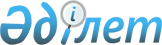 О внесении изменений в решение Мойынкумского районного маслихата от 22 декабря 2022 года №24-3 "О районном бюджете на 2023-2025 годы"Решение Мойынкумского районного маслихата Жамбылской области от 3 июля 2023 года № 5-2
      Мойынкумский районный маслихат РЕШИЛ:
      1. Внести в решение Мойынкумского районного маслихата "О районном бюджете 2023-2025 годы" от 22 декабря 2022 года №24-3 следующие изменения:
      пункт 1 изложить в новой редакции:
      "1. Утвердить районный бюджет на 2023-2025 годы согласно приложениям1, 2, 3, в том числе на 2023 год в следующих объемах:
      1) доходы – 7 843 087 тысяч тенге, в том числе:
      налоговые поступления - 2 133 128 тысяч тенге;
      неналоговые поступления – 22 000 тысяч тенге;
      поступления от продажи основного капитала – 15 000 тысяч тенге;
      поступления трансфертов – 5 672 959 тысяч тенге;
      2) затраты – 8 216 343 тысяч тенге;
      3) чистое бюджетное кредитование–91 638 тысяч тенге, в том числе:
      бюджетные кредиты – 155 250 тысяч тенге;
      погашение бюджетных кредитов – 63 612 тысяч тенге;
      4) сальдо по операциям с финансовыми активами - 0 тысяч тенге, в том числе:
      приобретение финансовых активов - 0 тысяч тенге;
      поступления от продажи финансовых активов государства – 0 тысяч тенге;
      5) дефицит (профицит) бюджета - -464 894 тысяч тенге;
      6) финансирование дефицита (использование профицита) бюджета – 464 894 тысяч тенге, в том числе:
      поступление займов – 155 250 тысяч тенге;
      погашение займов – 63 612 тысяч тенге;
      используемые остатки бюджетных средств – 373 256 тысяч тенге."
      Приложение 1 к указанному решению изложить в новой редакции согласно приложению к настоящему решению. 
      2. Настоящее решение вводится в действие с 1 января 2023 года. Районный бюджет на 2023 год
					© 2012. РГП на ПХВ «Институт законодательства и правовой информации Республики Казахстан» Министерства юстиции Республики Казахстан
				
      Председатель Маслихата 

      Мойынкумского района 

Н. Саурыков
Приложение к решению Мойынкумского районного маслихата от 03 июля 2023 года №5-2Приложение 1 к решению Мойынкумского районного маслихата от 22 декабря 2022 года №24-3
Категория 
Категория 
Категория 
Категория 
Категория 
Категория 
Категория 
Сумма,
Класс
Класс
Класс
Класс
Класс
Класс
Сумма,
Подкласс
Подкласс
Подкласс
Подкласс
тысяч тенге
Наименование
Наименование
тысяч тенге
1
2
2
3
3
4
4
5
1. ДОХОДЫ
1. ДОХОДЫ
7843087
1
Налоговые поступления
Налоговые поступления
2133128
01
01
Подоходный налог
Подоходный налог
633206
1
1
Корпоративный подоходный налог
Корпоративный подоходный налог
125000
2
2
Индивидуальный подоходный налог
Индивидуальный подоходный налог
508206
03
03
Социальный налог
Социальный налог
428400
1
1
Социальный налог
Социальный налог
428400
04
04
Hалоги на собственность
Hалоги на собственность
1013522
1
1
Налоги на имущество
Налоги на имущество
1003922
4
4
Налог на транспортные средства
Налог на транспортные средства
9600
05
05
Внутренние налоги на товары, работы и услуги 
Внутренние налоги на товары, работы и услуги 
23500
2
2
Акцизы
Акцизы
6000
3
3
Поступления за использование природных и других ресурсов 
Поступления за использование природных и других ресурсов 
15000
4
4
Сборы за ведение предпринимательской и профессиональной деятельности 
Сборы за ведение предпринимательской и профессиональной деятельности 
2500
07
07
Прочие налоги
Прочие налоги
26000
1
1
Прочие налоги
Прочие налоги
26000
08
08
Обязательные платежи, взимаемые за совершение юридически значимых действий и (или) выдачу документов уполномоченными на то государственными органами или должностными лицами
Обязательные платежи, взимаемые за совершение юридически значимых действий и (или) выдачу документов уполномоченными на то государственными органами или должностными лицами
8500
1
1
Государственная пошлина 
Государственная пошлина 
8500
2
Hеналоговые поступления
Hеналоговые поступления
22000
01
01
Доходы от государственной собственности
Доходы от государственной собственности
640
1
1
Поступления части чистого дохода государственных предприятий
Поступления части чистого дохода государственных предприятий
25
5
5
Доходы от аренды имущества, находящегося в государственной собственности
Доходы от аренды имущества, находящегося в государственной собственности
560
7
7
Вознаграждения по кредитам, выданным из государственного бюджета
Вознаграждения по кредитам, выданным из государственного бюджета
55
04
04
Штрафы, пени, санкции, взыскания, налагаемые государственными учреждениями, финансируемыми из государственного бюджета, а также содержащимися и финансируемыми из бюджета (сметы расходов) Национального Банка Республики Казахстан
Штрафы, пени, санкции, взыскания, налагаемые государственными учреждениями, финансируемыми из государственного бюджета, а также содержащимися и финансируемыми из бюджета (сметы расходов) Национального Банка Республики Казахстан
3600
1
1
Штрафы, пени, санкции, взыскания, налагаемые государственными учреждениями, финансируемыми из государственного бюджета, а также содержащимися и финансируемыми из бюджета (сметы расходов) Национального Банка Республики Казахстан
Штрафы, пени, санкции, взыскания, налагаемые государственными учреждениями, финансируемыми из государственного бюджета, а также содержащимися и финансируемыми из бюджета (сметы расходов) Национального Банка Республики Казахстан
3600
06
06
Прочие неналоговые поступления
Прочие неналоговые поступления
17760
1
1
Прочие неналоговые поступления
Прочие неналоговые поступления
17760
3
Поступление от продажи основного капитала
Поступление от продажи основного капитала
15000
03
03
Продажа земли и нематериальных активов
Продажа земли и нематериальных активов
15000
1
1
Продажа земли
Продажа земли
2000
2
2
Продажа нематериальных активов
Продажа нематериальных активов
13000
4
Поступление трансфертов
Поступление трансфертов
5672959
02
02
Трансферты из вышестояших органов государственного управления
Трансферты из вышестояших органов государственного управления
5672959
2
2
Трансферты из областного бюджета
Трансферты из областного бюджета
5672959
Функциональная группа
Функциональная группа
Функциональная группа
Функциональная группа
Функциональная группа
Функциональная группа
Функциональная группа
Сумма, тысяч тенге
Администратор бюджетных программ
Администратор бюджетных программ
Администратор бюджетных программ
Администратор бюджетных программ
Администратор бюджетных программ
Сумма, тысяч тенге
Программа 
Программа 
Программа 
Сумма, тысяч тенге
Наименование
Сумма, тысяч тенге
1
1
2
2
3
3
4
5
2. ЗАТРАТЫ
8216343
01
01
Государственные услуги общего характера
1280311
112
112
Аппарат маслихата района (города областного значения)
59194
001
001
Услуги по обеспечению деятельности маслихата района (города областного значения)
58794
003
003
Капитальные расходы государственного органа
400
122
122
Аппарат акима района (города областного значения)
347291
001
001
Услуги по обеспечению деятельности акима района (города областного значения)
330706
003
003
Капитальные расходы государственного органа
16585
452
452
Отдел финансов района (города областного значения)
266156
001
001
Услуги по реализации государственной политики в области исполнения бюджета и управления коммунальной собственностью района (города областного значения)
47330
003
003
Проведение оценки имущества в целях налогообложения
998
010
010
Приватизация, управление коммунальным имуществом, постприватизационная деятельность и регулирование споров, связанных с этим
400
018
018
Капитальные расходы государственного органа
1095
113
113
Целевые текущие трансферты нижестоящим бюджетам
216333
453
453
Отдел экономики и бюджетного планирования района (города областного значения)
42980
001
001
Услуги по реализации государственной политики в области формирования и развития экономической политики, системы государственного планирования
41780
004
004
Капитальные расходы государственного органа
1200
458
458
Отдел жилищно-коммунального хозяйства, пассажирского транспорта и автомобильныхдорограйона (города областного значения)
533836
001
001
Услуги по реализации государственной политики на местном уровне в области жилищно-коммунального хозяйства, пассажирского транспорта и автомобильных дорог
69304
013
013
Капитальные расходы государственного органа
23868
113
113
Целевые текущие трансферты нижестоящим бюджетам
440664
494
494
Отдел предпринимательства и промышленности района (города областного значения)
30854
001
001
Услуги по реализации государственной политики на местном уровне в области развития предпринимательства и промышленности 
30554
003
003
Капитальные расходы государственного органа
300
02
02
Оборона 
97313
122
122
Аппарат акима района (города областного значения)
29397
005
005
Мероприятия в рамках исполнения всеобщей воинской обязанности
29397
122
122
Аппарат акима района (города областного значения)
67916
006
006
Предупреждение и ликвидация чрезвычайных ситуаций масштаба района (города областного значения)
47406
007
007
Мероприятия по профилактике и тушению степных пожаров районного (городского) масштаба, а также пожаров в населенных пунктах, в которых не созданы органы государственной противопожарной службы
20510
03
03
Общественный порядок, безопасность, правовая, судебная, уголовно-исполнительная деятельность
500
458
458
Отдел жилищно-коммунального хозяйства, пассажирского транспорта и автомобильных дорог района (города областного значения)
500
021
021
Обеспечение безопасности дорожного движения в населенных пунктах
500
06
06
Социальная помощь и социальное обеспечение
1224348
451
451
Отдел занятости и социальных программ района (города областного значения)
151785
005
005
Государственная адресная социальная помощь
151785
451
451
Отдел занятости и социальных программ района (города областного значения)
857692
002
002
Программа занятости
595489
004
004
Оказание социальной помощи на приобретение топлива специалистам здравоохранения, образования, социального обеспечения, культуры, спорта и ветеринарии в сельской местности в соответствии с законодательством Республики Казахстан
37950
006
006
Оказание жилищной помощи
696
007
007
Социальная помощь отдельным категориям нуждающихся граждан по решениям местных представительных органов
134472
010
010
Материальное обеспечение детей с инвалидностью, воспитывающихся и обучающихся на дому
1656
017
017
Обеспечение нуждающихся лиц с инвалидностью протезно-ортопедическими, сурдотехническими и тифлотехническими средствами, специальными средствами передвижения, обязательными гигиеническими средствами, а также предоставление услуг санаторно-курортного лечения, специалиста жестового языка, индивидуальных помощников в соответствии с индивидуальной программой реабилитации лица с инвалидностью
16493
023
023
Обеспечение деятельности центров занятости населения
70936
451
451
Отдел занятости и социальных программ района (города областного значения)
214871
001
001
Услуги по реализации государственной политики на местном уровне в области обеспечения занятости и реализации социальных программ для населения
95029
011
011
Оплата услуг по зачислению, выплате и доставке пособий и других социальных выплат
2000
021
021
Капитальные расходы государственного органа
1200
050
050
Обеспечение прав и улучшение качества жизни лиц с инвалидностью в Республике Казахстан
44494
054
054
Размещение государственного социального заказа в неправительственных организациях
55033
113
113
Целевые текущие трансферты нижестоящим бюджетам
17115
07
07
Жилищно-коммунальное хозяйство
2531631
458
458
Отдел жилищно-коммунального хозяйства, пассажирского транспорта и автомобильных дорог района (города областного значения)
421995
002
002
Изъятие, в том числе путем выкупа земельных участков для государственных надобностей и связанное с этим отчуждение недвижимого имущества
385535
003
003
Организация сохранения государственного жилищного фонда
28020
033
033
Проектирование, развитие и (или) обустройство инженерно-коммуникационной инфраструктуры
8440
458
458
Отдел жилищно-коммунального хозяйства, пассажирского транспорта и автомобильных дорог района (города областного значения)
2057534
012
012
Функционирование системы водоснабжения и водоотведения
30200
058
058
Развитие системы водоснабжения и водоотведения в сельских населенных пунктах
2027334
466
466
Отдел архитектуры, градостроительства и строительства района (города областного значения)
48802
058
058
Развитие системы водоснабжения и водоотведения в сельских населенных пунктах
48802
458
458
Отдел жилищно-коммунального хозяйства, пассажирского транспорта и автомобильных дорог района (города областного значения)
3300
018
018
Благоустройство и озеленение населенных пунктов
3300
08
08
Культура, спорт, туризм и информационное пространство
856286
455
455
Отдел культуры и развития языков района (города областного значения)
314496
003
003
Поддержка культурно-досуговой работы
314496
465
465
Отдел физической культуры и спорта района (города областного значения)
199993
001
001
Услуги по реализации государственной политики на местном уровне в сфере физической культуры и спорта
26918
004
004
Капитальные расходы государственного органа
1400
005
005
Развитие массового спорта и национальных видов спорта
110675
006
006
Проведение спортивных соревнований на районном (города областного значения) уровне
600
007
007
Подготовка и участие членов сборных команд района (города областного значения) по различным видам спорта на областных спортивных соревнованиях
17823
032
032
Капитальные расходы подведомственных государственных учреждений и организаций
22577
113
113
Целевые текущие трансферты нижестоящим бюджетам
20000
466
466
Отдел архитектуры, градостроительства и строительства района (города областного значения)
14972
008
008
Развитие объектов спорта
14972
455
455
Отдел культуры и развития языков района (города областного значения)
97303
006
006
Функционирование районных (городских) библиотек
97303
456
456
Отдел внутренней политики района (города областного значения)
23700
002
002
Услуги по проведению государственной информационной политики
23700
455
455
Отдел культуры и развития языков района (города областного значения)
71913
001
001
Услуги по реализации государственной политики на местном уровне в области развития языков и культуры
28119
010
010
Капитальные расходы государственного органа
600
032
032
Капитальные расходы подведомственных государственных учреждений и организаций
43194
456
456
Отдел внутренней политики района (города областного значения)
133909
001
001
Услуги по реализации государственной политики на местном уровне в области информации, укрепления государственности и формирования социального оптимизма граждан
38612
003
003
Реализация мероприятий в сфере молодежной политики
76350
006
006
Капитальные расходы государственного органа
11890
032
032
Капитальные расходы подведомственных государственных учреждений и организаций
5405
113
113
Целевые текущие трансферты нижестоящим бюджетам
1652
9
9
Топливно-энергетический комплекс и недропользование
8002
466
466
Отдел архитектуры, градостроительства и строительства района (города областного значения)
8002
036
036
Развитие газотранспортной системы 
8002
10
10
Сельское, водное, лесное, рыбное хозяйство, особо охраняемые природные территории, охрана окружающей среды и животного мира, земельные отношения
466066
462
462
Отдел сельского хозяйства района (города областного значения)
130702
001
001
Услуги по реализации государственной политики на местном уровне в сфере сельского хозяйства
30671
006
006
Капитальные расходы государственного органа
400
113
113
Целевые текущие трансферты нижестоящим бюджетам
99631
466
466
Отдел архитектуры, градостроительства и строительства района (города областного значения)
250615
010
010
Развитие объектов сельского хозяйства
250615
463
463
Отдел земельных отношений района (города областного значения)
30249
001
001
Услуги по реализации государственной политики в области регулирования земельных отношений на территории района (города областного значения)
29749
007
007
Капитальные расходы государственного органа
500
453
453
Отдел экономики и бюджетного планирования района (города областного значения)
54500
099
099
Реализация мер по оказанию социальной поддержки специалистов
54500
11
11
Промышленность, архитектурная, градостроительная и строительная деятельность
97618
466
466
Отдел архитектуры, градостроительства и строительства района (города областного значения)
97618
001
001
Услуги по реализации государственной политики в области строительства, улучшения архитектурного облика городов, районов и населенных пунктов области и обеспечению рационального и эффективного градостроительного освоения территории района (города областного значения)
59205
013
013
Разработка схем градостроительного развития территории района, генеральных планов городов районного (областного) значения, поселков и иных сельских населенных пунктов
22413
015
015
Капитальные расходы государственного органа
16000
12
12
Транспорт и коммуникации
393906
458
458
Отдел жилищно-коммунального хозяйства, пассажирского транспорта и автомобильных дорог района (города областного значения)
287906
022
022
Развитие транспортной инфраструктуры
18276
023
023
Обеспечение функционирования автомобильных дорог
191643
045
045
Капитальный и средний ремонт автомобильных дорог районного значения и улиц населенных пунктов
77987
458
458
Отдел жилищно-коммунального хозяйства, пассажирского транспорта и автомобильных дорог района (города областного значения)
106000
037
037
Субсидирование пассажирских перевозок по социально значимым городским (сельским), пригородным и внутрирайонным сообщениям
106000
13
13
Прочие
698667
458
458
Отдел жилищно-коммунального хозяйства, пассажирского транспорта и автомобильных дорог района (города областного значения)
30074
055
055
Развитие индустриальной инфраструктуры в рамках национального проекта по развитию предпринимательства на 2021 – 2025 годы
30074
452
452
Отдел финансов района (города областного значения)
44925
012
012
Резерв местного исполнительного органа района (города областного значения)
44925
458
458
Отдел жилищно-коммунального хозяйства, пассажирского транспорта и автомобильных дорог района (города областного значения)
455542
062
062
Реализация мероприятий по социальной и инженерной инфраструктуре в сельских населенных пунктах в рамках проекта "Ауыл-Ел бесігі"
455542
466
466
Отдел архитектуры, градостроительства и строительства района (города областного значения)
168126
079
079
Развитие социальной и инженерной инфраструктуры в сельских населенных пунктах в рамках проекта "Ауыл-Ел бесігі"
168126
14
14
Обслуживание долга
69
452
452
Отдел финансов района (города областного значения)
69
013
013
Обслуживание долга местных исполнительных органов по выплате вознаграждений и иных платежей по займам из областного бюджета
69
15
15
Трансферты
561626
452
452
Отдел финансов района (города областного значения)
561626
006
006
Возврат неиспользованных (недоиспользованных) целевых трансфертов
64
038
038
Субвенции
560927
054
054
Возврат сумм неиспользованных (недоиспользованных) целевых трансфертов, выделенных из республиканского бюджета за счет целевого трансферта из Национального фонда Республики Казахстан
635
3. ЧИСТОЕ БЮДЖЕТНОЕ КРЕДИТОВАНИЕ
91638
Бюджетные кредиты
155250
10
10
Сельское, водное, лесное, рыбное хозяйство, особо охраняемые природные территории, охрана окружающей среды и животного мира, земельные отношения
155250
453
453
Отдел экономики и бюджетного планирования района (города областного значения)
155250
006
006
Бюджетные кредиты для реализации мер социальной поддержки специалистов
155250
Категория 
Категория 
Категория 
Категория 
Категория 
Сумма, тысяч тенге
Класс
Класс
Класс
Класс
Сумма, тысяч тенге
Подкласс
Подкласс
Подкласс
Сумма, тысяч тенге
Наименование
Наименование
Сумма, тысяч тенге
5
Погашение бюджетных кредитов
Погашение бюджетных кредитов
63612
01
Погашение бюджетных кредитов
Погашение бюджетных кредитов
63612
1
Погашение бюджетных кредитов, выданных из государственного бюджета
Погашение бюджетных кредитов, выданных из государственного бюджета
63612
Функциональная группа
Функциональная группа
Функциональная группа
Функциональная группа
Функциональная группа
Сумма, тысяч тенге
Администратор бюджетных программ
Администратор бюджетных программ
Администратор бюджетных программ
Администратор бюджетных программ
Сумма, тысяч тенге
Программа
Программа
Программа
Сумма, тысяч тенге
Наименование
Наименование
Сумма, тысяч тенге
4. САЛЬДО ПО ОПЕРАЦИЯМ СФИНАНСОВЫМИАКТИВАМИ
4. САЛЬДО ПО ОПЕРАЦИЯМ СФИНАНСОВЫМИАКТИВАМИ
0
Приобретение финансовых активов
Приобретение финансовых активов
0
Категория
Категория
Категория
Категория
Категория
Сумма, тысяч тенге
Класс
Класс
Класс
Класс
Сумма, тысяч тенге
Подкласс
Подкласс
Подкласс
Сумма, тысяч тенге
Наименование
Наименование
Сумма, тысяч тенге
Поступления от продажи финансовых активов государства
Поступления от продажи финансовых активов государства
0
Наименование
Наименование
Наименование
Наименование
Наименование
Сумма, тысяч тенге
5. ДЕФИЦИТ (ПРОФИЦИТ) БЮДЖЕТА
-464894
6. ФИНАНСИРОВАНИЕ ДЕФИЦИТА (ИСПОЛЬЗОВАНИЕ ПРОФИЦИТА) БЮДЖЕТА
464894
Категория 
Категория 
Категория 
Категория 
Категория 
Сумма, тысяч тенге
Класс
Класс
Класс
Сумма, тысяч тенге
Подкласс
Подкласс
Сумма, тысяч тенге
Наименование
Сумма, тысяч тенге
7
7
Поступление займов
155250
01
Внутренние государственные займы
155250
2
Договоры займа
155250
Функциональная группа
Функциональная группа
Функциональная группа
Функциональная группа
Функциональная группа
Сумма, тысяч тенге
Администратор бюджетных программ
Администратор бюджетных программ
Администратор бюджетных программ
Сумма, тысяч тенге
Программа
Программа
Сумма, тысяч тенге
Наименование
Сумма, тысяч тенге
16
16
Погашение займов
63612
452
Отдел финансов района (города областного значения)
63612
008
Погашение долга местного исполнительного органа перед вышестоящим бюджетом
63612
Категория
Категория
Категория
Категория
Категория
Сумма, тысяч тенге
Класс
Класс
Класс
Сумма, тысяч тенге
Подкласс
Подкласс
Сумма, тысяч тенге
Наименование
Сумма, тысяч тенге
8
8
Используемые остатки бюджетных средств
373256
01
Остатки бюджетных средств
373256
1
Свободные остатки бюджетных средств
373256